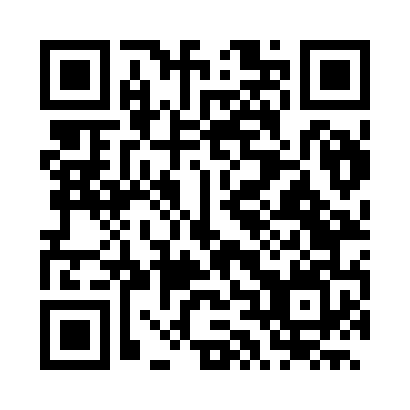 Prayer times for Anastacio, BrazilWed 1 May 2024 - Fri 31 May 2024High Latitude Method: NonePrayer Calculation Method: Muslim World LeagueAsar Calculation Method: ShafiPrayer times provided by https://www.salahtimes.comDateDayFajrSunriseDhuhrAsrMaghribIsha1Wed4:456:0011:402:555:206:312Thu4:456:0011:402:555:206:313Fri4:456:0111:402:555:196:304Sat4:456:0111:402:545:186:305Sun4:466:0111:402:545:186:296Mon4:466:0211:402:535:176:297Tue4:466:0211:402:535:176:288Wed4:476:0311:402:535:166:289Thu4:476:0311:402:525:166:2810Fri4:476:0311:402:525:166:2711Sat4:476:0411:402:525:156:2712Sun4:486:0411:392:525:156:2713Mon4:486:0511:392:515:146:2614Tue4:486:0511:392:515:146:2615Wed4:496:0511:402:515:146:2616Thu4:496:0611:402:505:136:2617Fri4:496:0611:402:505:136:2518Sat4:506:0711:402:505:136:2519Sun4:506:0711:402:505:126:2520Mon4:506:0711:402:505:126:2521Tue4:506:0811:402:495:126:2522Wed4:516:0811:402:495:116:2423Thu4:516:0911:402:495:116:2424Fri4:516:0911:402:495:116:2425Sat4:526:0911:402:495:116:2426Sun4:526:1011:402:495:116:2427Mon4:526:1011:402:495:106:2428Tue4:536:1111:412:495:106:2429Wed4:536:1111:412:485:106:2430Thu4:536:1111:412:485:106:2431Fri4:546:1211:412:485:106:24